ENGLISH / McCready							NAME 						5-Paragraph Essay							Date 				 Hour 		Objective:  As part of a building-wide objective, all Innovation Central High School students will write a 5-paragraph essay in each core content area.Rationale:  The 5-paragraph essay is a classic, well-organized essay format that functions well for most high school writings tasks and can be adapted for higher level writing tasks.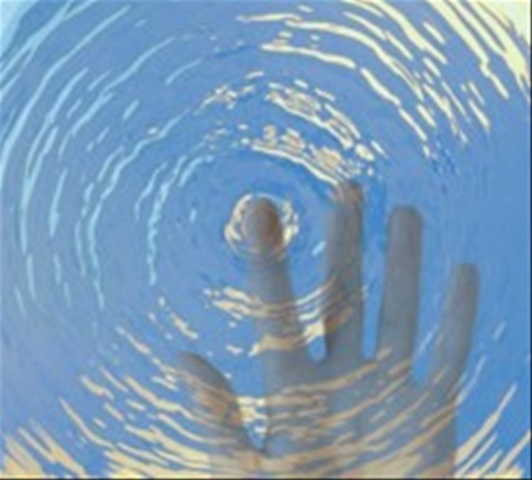 Prompt:  This topic is adapted from the personal essay section of the  Common Application accepted by many colleges from students applying for admission. You may imagine that as your writing purpose.No one goes through life completely alone, not even the most solitary person. We are all influenced in some way, whether positively or negatively, by the people in our lives. Some people serve as examples of how not to live, while others show us the surest paths to the best outcomes. Not everyone we meet has a significant impact, but those who do leave traces that cannot be underestimated.  Indicate a person who has had a significant influence on you, and describe that influence.Format:  A blank 5-paragraph essay outline is on the back of this paper. You are strongly encouraged to use it to plan your essay.  Some other pre-writing decisions you will make include:My influential person:Words that describe my person:How this person has influenced me:My thesis statement: (*see below)*Your paper must include a thesis statement which:serves as the main idea for the whole paperis debatable, but can be proven with reasons and evidencecontains a superlative (an adjective with “most” or ending in “-est”)lists the three reasons you will explain and defend in the body of your paperappears as the last sentence of your Introduction (first) paragraphIntroduction Attention Getter FocusThesis StatementParagraph #2 – First Reason, developed with details and examplesTopic Sentence stating reasonDetail/Example #1Detail/Example #2Detail/Example #3Closing Sentence Paragraph #3 – Second Reason, developed with details and examplesTopic Sentence stating reasonDetail/Example #1Detail/Example #2Detail/Example #3Closing Sentence Paragraph #4 – Third Reason, developed with details and examplesTopic Sentence stating reasonDetail/Example #1Detail/Example #2Detail/Example #3Closing SentenceConclusionRestate thesis in different wordsProvide closure for reader 